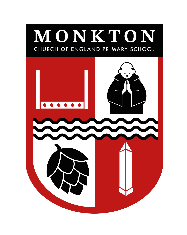 YOU SAY, WE DO MEETINGWednesday, 22nd November 2023 @ 2.30pmYou SayWe DoWe talked about the PTA and events they put on. You said you would like to see a return of the Christmas Fair. You also said you would like to have regular pre-loved school uniform sales, as well as having pre-loved uniform lists available on the school website.Putting on a Christmas fair takes time and pre-planning. There is not enough time to put this in place for this year but it will be something considered by the PTA for the future.We recently put on a second-hand uniform sale. Sadly, it was poorly attended and raised very few funds. Storage is a huge issue in such a small school and we do not have the space to store pre-loved uniform. Organising uniform, cleaning and itemising it for the website is too time consuming for the school to undertake. However, our current uniform provider, The Schoolwear Centre, Margate, offer this. They take any pre-loved uniform with logos and clean, itemise and put it on their website for sale at a greatly reduced price. You can call them to enquire about stock 01843 293555 or access their website: https://www.schoolwearcentre.net/c/371/Monkton-Primary-SchoolWe talked about after-school clubs. You said you would like availability for siblings in different year groups to attend clubs on the same day. You also requested a club where children could relax and watch films.We advised that the clubs currently offered are extra-curricular clubs and should not be considered as childcare. They are provided by school staff and maybe subject to change at short notice. Being a small school with a relatively small workforce, we are also limited on the number of clubs we can provide. However, in Term 4, we now offer two days where every year group can attend an after-school club. We provide a weekly sports club for all year groups in KS1 and KS2. In term 3, we offered Film Club and in Term 4 we are offering Board Games and Chess. We have an external company, Football Fun Factory, offering a fun football club for all year groups, including Year R.Please continue to suggest any clubs you would like to see and we will endeavour to provide them. Please also be aware that clubs can only go ahead if they are well attended, so do encourage your child to join if they would like to give a club a try.We are also looking into the feasibility of bringing in an external supplier to provide a wrap-around after-school club. 